Publicado en España el 20/03/2023 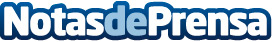 El libro que está rompiendo esquemas y causando furor entre sus lectores, 'Recuperando tu poder y libertad' de Óscar Pena MartínezEste fascinante libro de investigación gira entorno a todos aquellos eventos históricos y avances científicos de mayor relevancia "en los cuales nos han mentido, ocultado o manipulado a lo largo de los últimos siglos y hasta la reciente pandemia mundial"Datos de contacto:Isabel +34673034885Nota de prensa publicada en: https://www.notasdeprensa.es/el-libro-que-esta-rompiendo-esquemas-y Categorias: Nacional Literatura Sociedad http://www.notasdeprensa.es